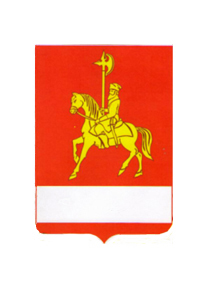 АДМИНИСТРАЦИЯ КАРАТУЗСКОГО РАЙОНАПОСТАНОВЛЕНИЕ11.11.2021                                     с. Каратузское                                     № 911-пО внесении изменений в постановление администрации Каратузского района от 12.05.2020 № 401-п «О дополнительных мерах, направленных на предупреждение распространения коронавирусной инфекцией, вызванной 2019-nCoV, на территории Каратузского района»В соответствии с Федеральным законом от 21.12.1994 № 68-ФЗ "О защите населения и территорий от чрезвычайных ситуаций природного и техногенного характера", Федеральным законом от 30.03.1999 № 52-ФЗ "О санитарно-эпидемиологическом благополучии населения", Указом Президента Российской Федерации от 11.05.2020 № 316 "Об определении порядка продления действия мер по обеспечению санитарно-эпидемиологического благополучия населения в субъектах Российской Федерации в связи с распространением новой коронавирусной инфекции (COVID-19)", Указом Президента Российской Федерации от 20.10.2021 № 595 "Об установлении на территории Российской Федерации нерабочих дней в октябре - ноябре 2021 г.", указом губернатора Красноярского края от 07.11.2021 № 338-уг «О внесении изменений в указ Губернатора Красноярского края от 27.03.2020 № 71-уг "О дополнительных мерах, направленных на предупреждение распространения коронавирусной инфекции, вызванной 2019-nCoV, на территории Красноярского края», Законом Красноярского края от 10.02.2000 № 9-631 "О защите населения и территории Красноярского края от чрезвычайных ситуаций природного и техногенного характера", учитывая Перечень поручений Президента Российской Федерации от 24.10.2021 № Пр-1998, письмо Управления Федеральной службы по надзору в сфере защиты прав потребителей и благополучия человека по Красноярскому краю от 29.10.2021 № 24-00-17/02-16471-2021,руководствуясь ст.22, 26 Устава муниципального образования «Каратузский район» Красноярского края ПОСТАНОВЛЯЮ: 1.Внести в  постановление администрации Каратузского района от 12.05.2020 № 401-п «О дополнительных мерах, направленных на предупреждение распространения коронавирусной инфекцией, вызванной 2019-nCoV, на территории Каратузского района» следующие изменения:в преамбуле:слова "от 22.10.2021 № 24-00-17/02-16138-2021," заменить словами "от 22.10.2021 № 24-00-17/02-16138-2021, от 29.10.2021 № 24-00-17/02-16471-2021,";слова "от 14.10.2021 № 59," заменить словами "от 14.10.2021 № 59, от 26.10.2021 № 60,";в пункте 1.5:дополнить подпунктом 3 следующего содержания:"3) запрета доступа граждан, не достигших возраста восемнадцати лет (несовершеннолетних), без сопровождения родителей или иных законных представителей (за исключением обслуживания навынос без посещения организаций общественного питания).";дополнить пунктом 1.5.2 следующего содержания:"1.5.2. Определить особый порядок передвижения граждан, не достигших возраста восемнадцати лет (несовершеннолетних), предусмотренный настоящим пунктом.Установить запрет на посещение гражданами, не достигшими возраста восемнадцати лет (несовершеннолетних), без сопровождения родителей или иных законных представителей:1) организаций, оказывающих услуги общественного питания (за исключением обслуживания навынос без посещения организаций общественного питания).";2. Опубликовать настоящее постановление на «Официальном сайте администрации Каратузского района (www.karatuzraion.ru).3. Контроль за исполнением настоящего постановления оставляю за собой.4. Настоящее постановление вступает  в силу в день, следующий за днем его официального опубликования  в периодическом печатном издании «Вести муниципального образования «Каратузский район»». Глава района                                                                                           К.А.Тюнин